Team Members:	Shane Kiracofe	Evan ColeAssignment 2, 2D Game Part 1Game Title: VentingAbstract of the Game StoryThe game begins with the main character playing video games at night. Over time he gets sick of the annoying practices in video games. He decides to go out and find the source of these practices and get his money back. This journey will take him to four companies with the first three giving clues to the actual source and the fourth company being the final stage and home to the source. Here there is a plot twist revealing the source – a single man. When beaten there is a sunrise and the source has finally been brought to light. The game's story is supposed to be a parody of all of the annoying practices my friends and I see in video games. The companies and the final boss are obviously references based off of real companies and a certain person. Also, the enemies are references to game series that have been plagued by these practices.Gameplay Look and FeelAppearance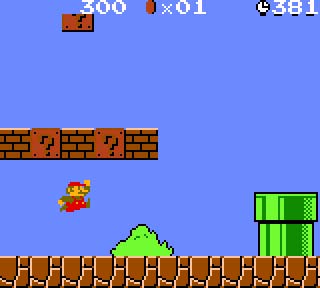 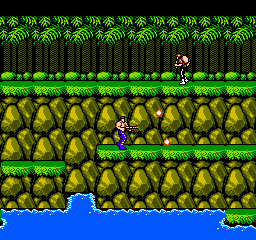 The game will be a platform/side-scroller type of genre.Similar examples would include games like Contra and Super Mario.You can only move left, right, and up (jump).Your health bar will be dollar signs ($) and every time you are hit they take a little more of your money.There will be power-ups.There will be four levels, each of them have different sprites and background depending on the story.AEBrown and black backgroundMonsters will be just generic army soldiers and space marinesDLC“Unfinished” background, it would look like an image that has not finished loading.  Half-cut/distorted images.Monsters will look like biohazard symbolSSDDThe background would look like an office space.  A sleeping guy would represent the company’s laziness.Monsters will look like guitars and fish (cod)Faux NewsThe background would resemble the backstage.  The boss scene will take place at the news desk.Monsters will be corporate office employeesPlayer Roles and ActionsThe game is similar to Contra; you can shoot in 8 directions.To kill enemies, you need to shoot them down.Up arrow key shoots up, right shoots right, left shoots left, down shoots down.Simultaneously pressing two adjacent arrow keys would shoot diagonally.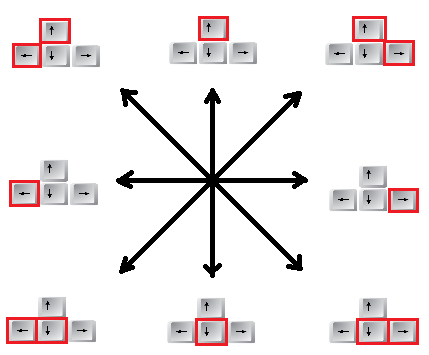 You can move through the levels by moving left/right, jumping up.Using the WASD keys would move your character.W = jump up, A = move left, D = move rightStrategies and motivationsStrategies:Dodge enemy shots and avoid collisions.Kill as quickly as you can.Get the power-ups (if available)Multi-shot (shoots three bullets at once)Quick-shot (shoots bullets quickly)InvincibilityRestore dollar signsMotivation:For the player to have a way to “vent” their frustrations with the industry and/or to get to the end of this ridiculous storyLevel Summary/Story ProgressionThe game will be broken up into four levels (in order):IntroSSDD (Same Shit Different Day) – Activision At the end of the level the main character discovers that the company is only the catalyst of this one practice that promotes repetitionHe moves on to the next company on his listDLC (Don't Load Content) – Capcom At the end of the level the main character discovers that much like the previous company (level) this company is only the catalyst of the other practice locking out content on the diskHe moves on to the next company on the listAE (Annoy Everyone) Games – EA GamesThe main character believes his search is ending since this company is promoting both of the previous companies (levels) practices and must be responsibleAt the end of the level the main character discovers a weird icon in the company, a FauxNews symbolDetermined to find the connection between the two companies he heads outFauxNewsNearing the end of the level a major revelation is made. All the annoying practices in the industry are from a single man – The Lawyerman (Jack Thompson)He is trying to cause disinterest in video games by promoting bad practices in the industry as one last attempt to crash the industryAfter beating this final boss there is a sunrise and while not being able to get his money back he does bring to light the source of these bad practices Development SpecificationsHardwareRequired to play:Keyboard with WASD and arrow keysMicrosoft Windows PC with DirectX9Standard .wav capable sound cardGraphics card supporting 16-bit colorSoftwareWindows XP, Vista, 7, or 8Microsoft Visual Studio Professional 2010DirectX9 SDKMicrosoft Paint/GIMPAlgorithm StyleYour character will be fixed center and the map will scroll in the direction you move your character.The background and environment will all be tiled.The main character and enemies will all have basic “hit boxes”.May be elaborated on if time permits